2023 г.Конкурсное задание разработано экспертным сообществом и утверждено Менеджером компетенции, в котором установлены нижеследующие правила и необходимые требования владения профессиональными навыками для участия в соревнованиях по профессиональному мастерству.1. ОСНОВНЫЕ ТРЕБОВАНИЯ КОМПЕТЕНЦИИ1.1. ОБЩИЕ СВЕДЕНИЯ О ТРЕБОВАНИЯХ КОМПЕТЕНЦИИТребования компетенции (ТК) «Эксплуатация сервисных роботов» определяют знания, умения, навыки и трудовые функции, которые лежат в основе наиболее актуальных требований работодателей отрасли. Целью соревнований по компетенции является демонстрация лучших практик и высокого уровня выполнения работы по соответствующей рабочей специальности или профессии. Требования компетенции являются руководством для подготовки конкурентоспособных, высококвалифицированных специалистов / рабочих и участия их в конкурсах профессионального мастерства.В соревнованиях по компетенции проверка знаний, умений, навыков и трудовых функций осуществляется посредством оценки выполнения практической работы. Требования компетенции разделены на четкие разделы с номерами и заголовками, каждому разделу назначен процент относительной важности, сумма которых составляет 100.1.2. ПЕРЕЧЕНЬ ПРОФЕССИОНАЛЬНЫХ ЗАДАЧ СПЕЦИАЛИСТА ПО КОМПЕТЕНЦИИ «Эксплуатация сервисных роботов»Перечень видов профессиональной деятельности, умений и знаний и профессиональных трудовых функций специалиста (из ФГОС/ПС) и базируется на требованиях современного рынка труда к данному специалистуТаблица №1Перечень профессиональных задач специалиста1.3. ТРЕБОВАНИЯ К СХЕМЕ ОЦЕНКИСумма баллов, присуждаемых по каждому аспекту, должна попадать в диапазон баллов, определенных для каждого раздела компетенции, обозначенных в требованиях и указанных в таблице №2.Таблица №2Матрица пересчета требований компетенции в критерии оценки1.4. СПЕЦИФИКАЦИЯ ОЦЕНКИ КОМПЕТЕНЦИИОценка Конкурсного задания будет основываться на критериях, указанных в таблице №3:Таблица №3Оценка конкурсного задания1.5. КОНКУРСНОЕ ЗАДАНИЕВозрастной ценз: 16–22 года.Общая продолжительность Конкурсного задания: 14 часов 40 минутКоличество конкурсных дней: 3 дняВне зависимости от количества модулей, КЗ должно включать оценку по каждому из разделов требований компетенции.Оценка знаний участника должна проводиться через практическое выполнение Конкурсного задания. В дополнение могут учитываться требования работодателей для проверки теоретических знаний / оценки квалификации.1.5.1. Разработка/выбор конкурсного задания (ссылка на матрицу, заполненную в Excel)Конкурсное задание состоит из 6 модулей, включает обязательную к выполнению часть (инвариант) – 5 модулей, и вариативную часть – 1 модуль. Общее количество баллов конкурсного задания составляет 100.Обязательная к выполнению часть (инвариант) выполняется всеми регионами без исключения на всех уровнях чемпионатов.Количество модулей из вариативной части, выбирается регионом самостоятельно в зависимости от материальных возможностей площадки соревнований и потребностей работодателей региона в соответствующих специалистах. В случае если ни один из модулей вариативной части не подходит под запрос работодателя конкретного региона, то вариативный (е) модуль (и) формируется регионом самостоятельно под запрос работодателя. При этом, время на выполнение модуля (ей) и количество баллов в критериях оценки по аспектам не меняются.Таблица №4Матрица конкурсного заданияИнструкция по заполнению матрицы конкурсного задания (Приложение № 1)1.5.2. Структура модулей конкурсного задания (инвариант/вариатив)Модуль А. Ввод робота в эксплуатациюВремя на выполнение модуля: 2 часаОписание модуля:Конкурсанту необходимо выполнить приемку нового сервисного робота для учебного класса образовательной организации. Перед началом выполнения задания модуля Конкурсант получает упаковку с роботом и сопроводительную документацию. В ходе проведения приемки робота Конкурсанту необходимо заполнить несколько документов:Акт о приеме (поступлении) оборудованияИнструкция по вводу робота в эксплуатациюНа основании проведенного приема и заполнения документов, конкурсанту необходимо принять решение, можно ли вводить выданного робота в эксплуатацию в учебном классе или его необходимо отправить поставщику на замену/доукомплектование заполнив Акт о приеме (поступлении) оборудования.Во время выполнения модуля, будет производиться оценка соблюдения Конкурсантом порядка на рабочем месте, расписания рабочего дня, а также коммуникации между Конкурсантом и экспертами.Конкурсант должен самостоятельно выполнить задание модуля.В сопроводительную документацию входят:Инструкция к роботу в формате онлайн (https://manual.turtlebro.ru/);Инструкция по вводу робота в эксплуатацию (Приложение № 8);Акт о приеме (поступлении) оборудования (Приложение № 7);Имя wi-fi сети полигона и доступ к ней (SSID: FieldBase_2.4G/ FieldBase_5G, password: Voltbro-WiFi) Акт о приеме (поступлении) оборудования необходимо заполнять на протяжении всего модуля.Инструкция по вводу робота в эксплуатацию заполняться только во время сдачи модуляЗадание модуля:А1. Прием роботаВ начале работы Конкурсант получает у организаторов нового робота. Для приемки робота необходимо выполнить следующие действия:Распаковать робота и проверить комплектацию. Заполнить соответствующие разделы акта о приёме оборудования. В случае неполной комплектации в текстовом редакторе составить запрос на доукомплектование в свободной форме и продемонстрировать этот запрос техническому эксперту.Настроить подключение робота к сети полигона:Поменять имя робота в сети (host) c имени по умолчанию (turtlebro9X) на имя вида turtlebroXX, где XX номер, написанный на наклейке робота;Настроить подключение робота к сети роутера-полигона используя кард-ридер;Во время сдачи модуля необходимо:Продемонстрировать подключение с измененным именем робота вида turtlebroXX, где XX номер, написанный на наклейке робота;Продемонстрировать получение IP-адреса робота в сети роутера-полигона;Записать в инструкцию по вводу робота в эксплуатацию имя робота и IP-адрес в сети роутера-полигона.А2. Проверка базовой информации роботаПосле подключения робота к сети полигона, Конкурсанту необходимо получить базовую информацию о конфигурации/ установленном ПО на роботе и внести её в инструкцию по вводу робота в эксплуатацию*. Для этого необходимо:Продемонстрировать название дистрибутива Linux;Продемонстрировать кодовое имя сборки Linux;Продемонстрировать версию интерпретатора Python3;Продемонстрировать версию библиотеки rospy;Продемонстрировать температуру процессора в градусах (С);Продемонстрировать версию пакета turtlebro;Продемонстрировать версию прошивки микроконтроллера материнской платы;Продемонстрировать серийный номер системной платы робота (mcu_id);Продемонстрировать размер оперативной памяти (Кбайт);Продемонстрировать текущий часовой пояс на роботе в формате “Time zone:Continent/City (XXX, +XXXX)”;Продемонстрировать версию образа ОС, установленной на Raspberry Pi*Внесение информации в инструкцию по вводу робота в эксплуатацию происходит во время сдачи модуляА3. Проверка модуля сетевого подключенияНастроить подключение к сети 2.4 ГГц роутера-полигона. Продемонстрировать текущую частоту подключения робота к сети роутера-полигона;Настроить подключение к сети 5 ГГц роутера-полигона. Продемонстрировать текущую частоту подключения робота к сети роутера-полигона;А4. Проверка ROS процессов Необходимо проверить текущие ROS процессы запущенные на роботе. После проверки сделать отметку в инструкцию по вводу робота в эксплуатацию*. Для этого необходимо:Продемонстрировать получение списка топиков на роботе;Продемонстрировать сверку списка топиков на роботе и списка топиков, указанного в инструкции;Продемонстрировать получение установленных ROS-пакетов на роботе;Продемонстрировать список установленных ROS-пакетов на роботе, указанных в инструкции к роботу.А5. Проверка работы камерыНеобходимо проверить работу камеры робота, полученные результаты занести в инструкцию по вводу робота в эксплуатацию*. Первые три пункта выполняются последовательно.Продемонстрировать наличие подключенной камеры в списке подключенных устройств робота, путем выделения ее курсором мыши;Произвести физическое отключение и включение камеры на роботе;Продемонстрировать работоспособность камеры;Продемонстрировать получение данных о максимальном разрешении работы камеры.*Внесение информации в инструкцию по вводу робота в эксплуатацию происходит во время сдачи модуля сразу после демонстрации пунктаА6. Проверка одометрии колесНеобходимо проверить наличие и корректность* получаемой одометрии:Убедится в корректности обработки одометрии:Проверить линейное движение робота по оси X и корректность полученных данных;Проверить угловые вращения робота по оси Z и корректность полученных данных;*под корректностью имеется в виду, что топик одометрии получает фактическую информацию о перемещении робота в том или ином направлении. Пример: робот переместился на 1 метр вперед от нулевой точки – топик одометрии отображает position X: 1.00 с небольшой погрешностьюВо время сдачи модуля необходимо:Продемонстрировать проезд робота вперед по оси X и корректность отображения получаемой одометрии, в соответствии с осями направления робота;Продемонстрировать проезд робота назад по оси X и корректность отображения получаемой одометрии, в соответствии с осями направления робота;Продемонстрировать сброс одометрии;Продемонстрировать запуск робота на выполнения вращения влево по оси Z и корректность отображения получаемой одометрии, в соответствии с осями направления робота;Продемонстрировать запуск робота на выполнения вращения вправо по оси Z и корректность отображения получаемой одометрии, в соответствии с осями направления робота;Занести результаты в инструкцию по вводу робота в эксплуатацию.*Внесение информации в инструкцию по вводу робота в эксплуатацию происходит во время сдачи модуляА7. Проверка состояния аккумуляторной батареиНеобходимо выполнить следующие работы:Продемонстрировать текущее напряжения батареи в соответствующем топике;Продемонстрировать измерение напряжение на батареи с помощью мультиметра;Сделать запись о проверке корректности вывода напряжения батареи в инструкцию по вводу робота в эксплуатацию;А8. Проверка IMU датчикаНеобходимо проверить работу IMU датчика: Продемонстрировать данные IMU датчика в соответствующем топике; Продемонстрировать проверку соответствия частоты обновления данных IMU с документацией на робота;Продемонстрировать корректную работу IMU датчика в RViz. Под корректной работой имеется в виду, что RViz отображает реальное перемещение робота в пространстве; Сделать запись о проверке работы IMU датчика в инструкцию по вводу робота в эксплуатацию**запись делается только после успешного выполнения пункта 1 и 3А9. Проверка МК AtmegaНеобходимо проверить работу микроконтроллера Atmega и связи c ROS. Необходимо использовать файлы из репозитория (https://github.com/voltbro/ws-sro):Проверка работоспособности светодиодной ленты и кнопок D22-D25. Необходимо загрузить тестовую прошивку Turtlebro-tester. Для компиляции скетча необходимо найти в менеджере библиотек Arduino IDE библиотеку FastLed и установить ее. Версия библиотеки должна быть не ниже 3.2.0;Удостовериться в работоспособности тестовой прошивки, светодиодной ленты и кнопок D22-D25;Во время сдачи модуля необходимо:Продемонстрировать процесс загрузки тестовой прошивки на робота;Продемонстрировать проверку работоспособности светодиодной ленты и кнопок D22-D25;Сделать запись о проверке корректности работы светодиодной ленты в инструкцию по вводу робота в эксплуатациюСделать запись о проверке корректности работы кнопок D22-D25 в инструкцию по вводу робота в эксплуатациюПроверка связи микроконтроллера Atmega с ROS:Необходимо загрузить тестовую прошивку TB-ros-tester.Удостовериться в работоспособности тестовой прошивки и связи микроконтроллера Atmega с ROS.Во время сдачи модуля необходимо:Продемонстрировать процесс загрузки тестовой прошивки на роботаПродемонстрировать проверку работоспособности тестовой прошивки и связи микроконтроллера Atmega с ROSСделать запись о проверке корректности работы связи микроконтроллера Atmega с ROS в инструкцию по вводу робота в эксплуатациюМодуль Б. Сервисная диагностика и обслуживание роботаВремя на выполнение модуля: 2 часа 40 минутОписание модуля:Необходимо провести регулярное сервисное обслуживание и проверку робота.Во время выполнения модуля будет производиться оценка соблюдения Конкурсантом порядка на рабочем месте, расписания рабочего дня, а также коммуникации между Конкурсантом и экспертами.Сопроводительные ссылки:https://github.com/voltbro/ws_serv_ahttps://github.com/voltbro/ws_serv_bhttps://github.com/voltbro/ws_serv_cЗадание модуля:Б1. Обновление версии сервисных пакетовПо требованию производителя некоторые сервисные пакеты по результатам прошлой проверки необходимо откатить к определенной прошлой версии, которая хранится в одном из прошлых коммитов репозитория. Необходимо посмотреть в локальном репозитории список коммитов и выбрать тот, в котором версия пакета, соответствует требуемой.Необходимо произвести следующие действия:Продемонстрировать процесс получение списка всех коммитов пакета ws_serv_b;Продемонстрировать обновление пакета ws_serv_b к версии noetic;Продемонстрировать сборку пакета ws_serv_b версии noetic;Продемонстрировать запуск обновленного диагностического скрипта launch-файлом в пакете ws_serv_b;Продемонстрировать параметр конфигурации (configuration checksum), полученный в результате работы скрипта.При сдаче демонстрация пунктов данного модуля происходит в строгой последовательности!Б2. Работа с различными ветками в репозитории сервисных пакетовПроизводителю потребовалось добавить дополнительную ветку в репозиторий сервисного пакета, для того чтобы в ней тестировать экспериментальные функции, а потом уже представлять их конечному клиенту. Чтобы воспользоваться новыми функциями пакета вам необходимо найти и скачать из репозитория ws_serv_c ветку new и откатиться в ней к коммиту, соответствующему версии 0.4.1.Необходимо произвести следующие действия:Продемонстрировать список доступных веток в удаленном репозитории пакета ws_serv_c;Продемонстрировать скачивание ветки new из удаленного репозитория пакета ws_serv_c в его локальную копию***;***В случае выполнении этого пункта до сдачи модуля - продемонстрировать команду/команды с помощью которых происходило выполнениеПродемонстрировать переход на ветку new в локальном репозитории;Продемонстрировать процесс получения списка всех коммитов пакета ws_serv_c в ветке new;Продемонстрировать обновление пакета ws_serv_c к версии 0.4.1;Продемонстрировать сборку пакета ws_serv_c версии 0.4.1;Продемонстрировать запуск обновленного диагностического скрипта launch-файлом в пакете ws_serv_c;Продемонстрировать параметр конфигурации (configuration checksum), полученный в результате работы скрипта.При сдаче демонстрация пунктов данного модуля происходит в строгой последовательности! Б3. Внесение изменений в сервисный пакетВ ходе эксплуатации робота выяснилось, что сервисный пакет стороннего разработчика работает не совсем корректно, вследствие чего необходимо внести изменения в данный пакет, протестировать его на роботе и отправить на согласование правообладателю сервисного пакета.Необходимо продемонстрировать: Ответвление (fork) сервисного пакета ws_serv_a в свой репозиторий на Github;Скачивание пакета ws_serv_a из своего репозитория на компьютер; Изменение скрипта service_configuration.py: configuration_number: 5015version: "1.0.0"range: 7500Также изменение версии в файле package.xmlЗагрузку выполненных изменений в собственный репозиторий ws_serv_a на Github;Вывести на роботе список подключенных удаленных (remote) репозиториев для пакета ws_serv_a;Изменение удаленного (remote) репозитория с репозитория компании voltbro на личный репозиторий (удаленный (remote) репозиторий должен остаться только один) на роботе;Обновление на роботе сервисного пакета ws_serv_a до последней версии из собственного репозитория; Запуск обновленного диагностического скрипта launch-файлом в пакете ws_serv_a;Создание запроса на обновление (Pull Request) из собственного репозитория в репозиторий разработчика. В качестве заголовка указать: «Фамилию_номер рабочего места», в качестве комментария – изменения, которые были внесены в пакет.При сдаче демонстрация пунктов данного модуля происходит в строгой последовательности!Б4. Сервисная работа с логами роботаДиректория с логами для выполнения задания находиться в директории /home/pi/.ros_ws/log/Поиск информации в лог файлах:Убедиться, что в директории с данными лог файлов (1e117034-241a-11ec-8c3d-dca632ded726) успешно запущен веб-сервер (в логах есть запись Start WebServer);В директории 1e117034-241a-11ec-8c3d-dca632ded726 в логах веб-сервера webserver-9.log посчитать сколько раз c IP адреса 10.8.0.9 запросили главную страницу (GET /). Решение должно показать конкретное «число» а не визуальный подсчетВывести список директорий с лог файлами, где:Веб сервер был запущен;Веб сервер не был запущен и в лог-файле отсутствует запись о успешном старте;Администрирование лог файлов. Написать скрипт/программу для управления логами, который будет осуществлять следующую логику:Производить архивацию всех директорий с лог файлами, по правилу, один архив одна директория с логами в папку archive;Перемещать папку с архивами (archive) на удаленный сервер в папку home/ (настроить авторизацию к удаленному серверу по ключу);Удалять папку archive из исходной папки с лог файлами на роботеТакже перед сдачей модуля папка home/userX на удаленном сервере должна быть очищена!Во время сдачи задания необходимо:Продемонстрировать подключение к удаленному серверу по протоколу SSH и показать, что папка home/userX пуста;Продемонстрировать запуск работы скрипта (одного исполняемого файла);Продемонстрировать подключение к удаленному серверу по протоколу SSH;Продемонстрировать на удаленном сервере папку archive и её содержимое;Продемонстрировать содержимое директории с лог файлами на роботе.При сдаче демонстрация пунктов данного модуля происходит в строгой последовательности!Модуль В. Установка и настройка дополнительного оборудованияВремя на выполнение модуля: 2 часа 40 минутОписание модуля:Для настройки расширения базовой функциональности на роботе необходимо установить дополнительные стойки для монтажа навесного оборудования и смонтировать на неё колонку. Также в ходе технического обслуживания мобильного робота было выявлено, что кабели подключения моторов и энкодеров отработали заявленные производителем часы работы, поэтому их необходимо заменить на новые. Конкурсанту необходимо изготовить и заменить кабели на новые.Конкурсант самостоятельно устанавливает и конфигурирует как базовое ПО робота, так и ПО дополнительного оборудования.Во время выполнения модуля будет производиться оценка соблюдения Конкурсантом порядка на рабочем месте, расписания рабочего дня, а также коммуникации между Конкурсантом и экспертами. Задание модуля:В1. Сборка и установка дополнительного оборудованияУсловным заказчиком было поставлено задание модернизировать сервисного робота для выполнения задачи автономного-экскурсовода. Для этого необходимо смонтировать на робота дополнительную монтажную площадку и установить на неё колонку. Монтаж осуществлять согласно изображению:Также согласно техническому регламенту сервисного обслуживания мобильного робота пришло время для замены моторов. Необходимо произвести замену обоих моторов робота и изготовить для них новый кабель подключения.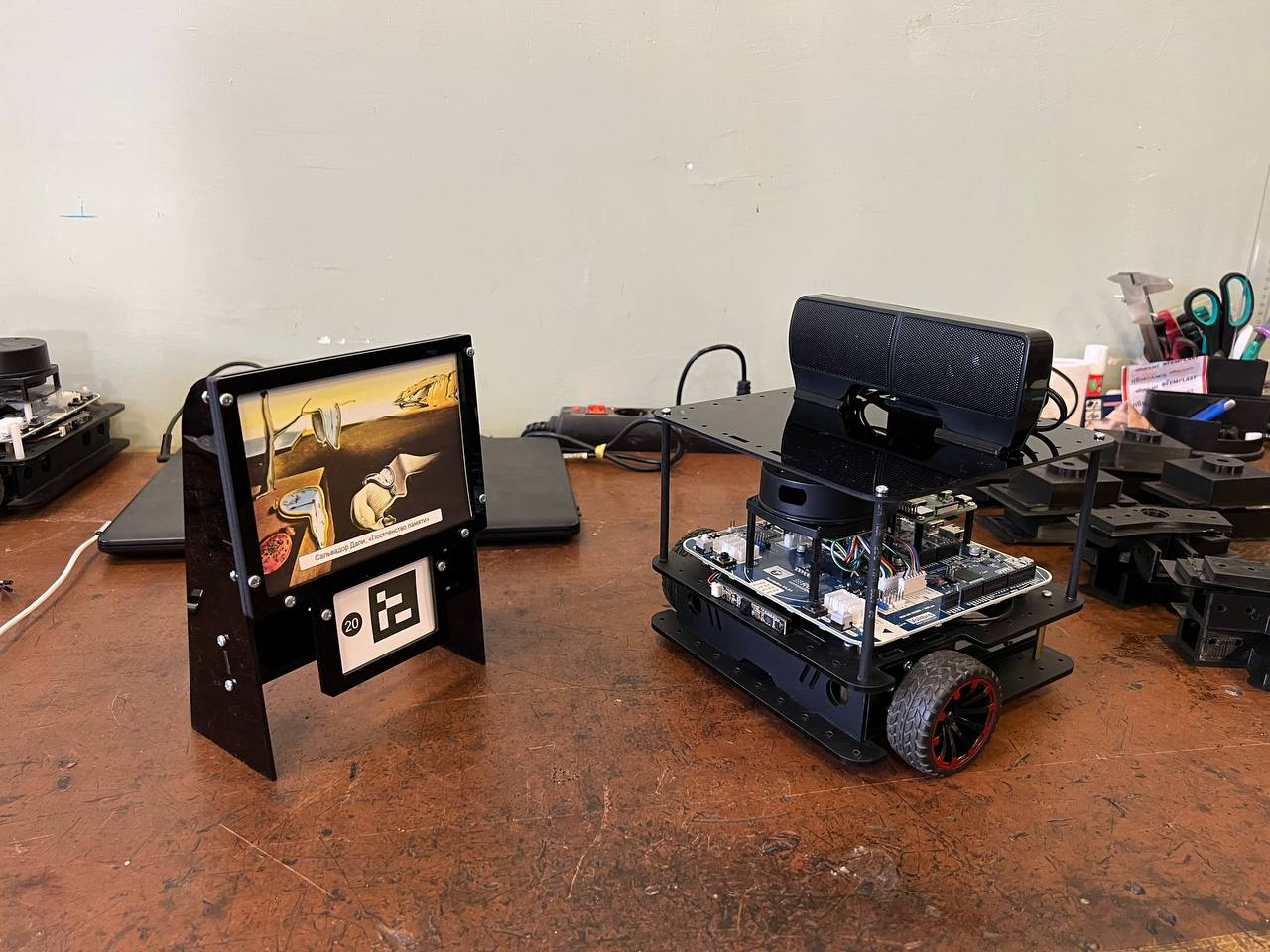 Необходимо произвести следующие действия:1.	Изготовить новые кабели подключения моторов и энкодеров к роботу. Норма длины кабеля подключения мотора - 18 +/- 2 см.;2.	Смонтировать на робота дополнительную монтажную площадку;3.	Установить на монтажную площадку колонку.После изготовления хотя бы одного кабеля Конкурсант обязан сразу передать его на проверку техническому администратору площадки, и приступить к изготовлению следующего.В2. Тестирование оборудованияПосле замены и установки нового оборудования необходимо произвести его тестирование:1.	Продемонстрировать процесс тестирования колонки на роботе. Для тестирования можно использовать wav файл, который можно скачать по ссылке: http://data.voltbro.ru/hello.wav;2.	Продемонстрировать процесс тестирования моторов на роботе.Модуль Г. Проведение рабочих испытаний модернизированного робота Время на выполнение модуля: 1 часа 40 минутОписание модуля:В данном модуле Конкурсанту необходимо проверить функцию робота экскурсовода с установленным дополнительным оборудованием и функцию автономной навигации. В качестве дополнительного оборудования выступает аудио-система.Робот производит экскурсию по условному офису. При помощи установленного дополнительного оборудования в процессе экскурсии робот должен переместится в комнату с картиной, отсканировать aruco-маркер и озвучить информацию, расположенную на картине.Перед началом выполнения модуля Конкурсанту выдаётся информация о том, в какой последовательности производится экскурсия.Во время выполнения модуля будет производиться оценка соблюдения Конкурсантом порядка на рабочем месте, расписания рабочего дня, а также коммуникации между Конкурсантом и экспертами.Используемые пакеты:Пакет навигации: https://github.com/voltbro/turtlebro_navigationМетапакет turtlebro_extra для робота TurtleBro:https://github.com/voltbro/turtlebro_extraЗадание на модуль:Г1. Проверка автономной навигации на роботеНеобходимо произвести следующие действия:Продемонстрировать запуск на роботе пакета для автономной навигации;Продемонстрировать запуск RViz и движение робота при помощи указания целей в RViz на примере не менее 2-х целей;Продемонстрировать созданную карту в RViz;Продемонстрировать сохранение карты и её конфигурационного файла на робота, копирование этих файлов с робота в домашнюю (home) директорию ПК;Продемонстрировать сохраненное в домашней директории ПК изображение при помощи любой программы отображения изображений. Построенная карта не должна иметь «неизвестных» зон.При сдаче демонстрация пунктов данного модуля происходит в строгой последовательности! Г2. Проверка функций экскурсоводаДля проверки способности робота выполнять комбинированные задачи условным заказчиком было решено провести стендовое испытание для одной картине. Картина для экскурсии будет известна заранее.Для этого необходимо:Запустить пакет экскурсовода;Отправить робота к картине;Робот должен озвучить название картины;Робот должен вернуться в стартовую позицию.Запуск робота производится из стартовой зоны.Запуск и остановку работы робота на полигоне необходимо производить по команде экспертов.В процессе экскурсии робот не должен воспроизводить никакую информацию кроме информации о картине.Состояние заряда аккумулятора во время сдачи модуля лежит в зоне ответственности участника. Г3. Испытания на полигонеНеобходимо корректно выполнить 2 полных непрерывных цикла экскурсий. Экскурсии необходимо производить из стартовой зоны. Во время выполнения задания Конкурсанту необходимо продемонстрировать экспертам, что робот выполнил считал aruco-маркер и передал данные о картине. Запуск и остановку экскурсии необходимо производить по команде экспертов. Запуск робота производится из стартовой зоны.Запуск и остановку работы робота на полигоне необходимо производить по команде экспертов.В процессе экскурсии робот не должен воспроизводить никакую информацию кроме информации о картине.Состояние заряда аккумулятора во время сдачи модуля лежит в зоне ответственности участника. Модуль Д. Поиск и устранение неисправностей в роботеВремя на выполнение модуля: 2 часаОписание модуля:В данном модуле Конкурсанту необходимо провести диагностику робота-экскурсовода на наличие неисправностей. Неисправности могут быть как программные, так и физические, за исключением вмешательства в плату TurtleBoard и Raspberry Pi.После нахождения неисправностей, их необходимо устранить и заполнить журнал технического обслуживания (Приложение №9). Запрещается перезаписывать образ операционной системы!Во время выполнения модуля будет производиться оценка соблюдения Конкурсантом порядка на рабочем месте, расписания рабочего дня, а также коммуникации между Конкурсантом и экспертами.Задание модуля:Д1. Поиск и устранение неисправностей Необходимо провести тестирование робота на наличие неисправностей и устранить их. В ходе работы по устранению неисправностей необходимо заполнять журнал технического обслуживанию по установленному образцу. В качестве тестового запуска сервисного робота после устранения неисправностей необходимо будет продемонстрировать выполнение 2-х полных непрерывных циклов экскурсии в соответствии с модулем Г3.Модуль Е. Модификация поведения роботаВремя на выполнение модуля: 3 часа 40 минутОписание модуля:Необходимо модифицировать логику работы, дописав нужный функционал на языке Python и/или Arduino C. Во время выполнения модуля будет производиться оценка соблюдения Конкурсантом порядка на рабочем месте, расписания рабочего дня, а также коммуникации между Конкурсантом и экспертами.Задание модуля:Е1. Модификация поведения робота Необходимо изменить логику работы робота таким образом, чтобы условный заказчик перед началом экскурсии мог выбирать один из двух маршрутов экскурсии, а также язык проводимой экскурсии. Выбор маршрута и языка экскурсии должен осуществляться с помощью кнопок D22 - D25 на роботе.Пример:При запуске пакета реализующего данный функционал у робота, по умолчанию, горят светодиоды D26-D27 (означает, что выбран первый маршрут патрулирования), при нажатии на кнопку D24 (смена маршрута) включаются светодиоды D28-D29 и гаснут D26-D27, для принятия изменений и перехода к выбору языка необходимо нажать кнопку D23 (принятие изменений), после принятия изменений светодиоды D26-D29 должны моргнуть 3 раза, что означает переход робота к выбору языка экскурсии. При выборе языка, по умолчанию, горят светодиоды D26-D27 (означает, что выбран русский язык), при нажатии на кнопку D24 (смена языка) включаются светодиоды D28-D29 и гаснут D26-D27, для принятия изменений и запуску экскурсии необходимо нажать кнопку D23 (принятие изменений)Во время сдачи модуля необходимо:Подготовить робота к проведению экскурсии (поставить в стартовую зону);Настроить экскурсию в соответствии с указаниями оценивающих экспертов;Продемонстрировать один цикл экскурсии. Маршрут и язык экскурсии будут выбраны жеребьевкой;Продемонстрировать один цикл экскурсии. Маршрут и язык экскурсии будут выбраны жеребьевкой.Е2. Модификация поведения робота №2Необходимо выполнить задание Е1 с добавлением дополнительного функционала светодиодной ленты робота соблюдая следующие правила: Зеленый цвет - робот воспроизводит информацию о картине;Жёлтый цвет - робот перемещается;Красный цвет - робот вернулся в стартовую зону - окончание экскурсии.Во время сдачи модуля необходимо:Подготовить робота к проведению экскурсии (поставить в стартовую зону);Настроить экскурсию в соответствии с указаниями оценивающих экспертов;Продемонстрировать один цикл экскурсии. Маршрут и язык экскурсии будут выбраны жеребьевкой;Продемонстрировать один цикл экскурсии. Маршрут и язык экскурсии будут выбраны жеребьевкой.2. СПЕЦИАЛЬНЫЕ ПРАВИЛА КОМПЕТЕНЦИИОбязательная запись экрана рабочего стола компьютера конкурсанта во время сдачи конкурсного задания.Обязательная видеофиксация одним из оценивающих экспертов зачётной сдачи задания на полигоне конкурсантом.Конкурсантам запрещено использование социальных сетей (VK, Одноклассники, Мой Мир и прочее). В случае нарушения – обнуление заработанных баллов и досрочное завершение модуля, в котором было выявлено нарушениеКонкурсантам запрещается использовать облачные хранилища (Google Диск, Яндекс.Диск, Dropbox и прочее). В случае нарушения – обнуление заработанных баллов и досрочное завершение модуля, в котором было выявлено нарушениеКонкурсантам запрещено пользоваться мессенджерами (WhatsApp, Telegram, Viber и прочее). В случае нарушения – обнуление заработанных баллов и досрочное завершение модуля, в котором было выявлено нарушение2.1. Личный инструмент конкурсантаСписок материалов, оборудования и инструментов, которые конкурсант может или должен привезти с собой на соревнование. Указывается в свободной форме. Тип тулбокса: неопределенный (можно привезти оборудование по списку, кроме запрещенного). Характеристики элементов тулбокса можно найти в Инфраструктурном листе.Состав тулбокса:Ящик для инструментов;Цифровой мультиметр;Пинцет;Кусачки диагональные;Мини кусачки антистатические;Длинногубцы;Инструмент для зачистки проводов;Обжимной инструмент XH2.54 AWG28-22 (0.08-0.5mm2);Набор отверток;Ключ гаечный;Картридер microSD – USB;microSD карта;Стяжки;Набор монтажных проводов, 6 цветов (катушка), тип НВ4-0,2;Измерительная рулетка.2.2. Материалы, оборудование и инструменты, запрещенные на площадкеСписок материалов, оборудования и инструментов, которые запрещены на соревнованиях по различным причинам. Указывается в свободной форме.Запрещено нахождение у конкурсантов: мобильных телефонов, проводных/беспроводных наушников, смарт-часов, фитнесс-браслетов.Конкурсантам запрещается приносить флэшки и иные устройства для записи и хранения информации.Конкурсантам запрещается приносить на соревнование любые заранее подготовленные программы и библиотеки.Организаторы соревнований имеет право запретить использование любых предметов, которые будут сочтены не относящимися к обслуживанию сервисных роботов, или же могущими дать участнику несправедливое преимущество.3. ПРИЛОЖЕНИЯПриложение №1Инструкция по заполнению матрицы конкурсного заданияСтолбец 1 «Обобщенная трудовая функция» - обобщённая трудовая функция принимается из Профстандарта. Обобщенные трудовые функции берутся только те, которые соответствуют требованиям к образованию, обучению и к опыту практической работы участников чемпионата (1-2 уровень/1-3 разряд). Столбец 2 «Трудовая функция» - принимаются из Профстандарта и соответствуют обобщенной трудовой функции.Столбец 3 «Знания, умения, трудовые действия и профессиональные компетенции по видам деятельности» - принимаются из Профстандарта и ФГОС СПО в соответствии с трудовой функцией. Столбец 4 «Модуль» - модуль/ модули разрабатываются под каждую трудовую функцию/функции с обязательной проверкой знаний, умений и трудовых действий соответствующей трудовой функции.Столбец 5 «Инвариант/вариатив» - необходимость и важность выполнения каждого модуля. Инвариант – обязательное выполнение модуля  для всех регионов, вариатив - возможность выбора модуля (ей) регионом в зависимости от важности, потребностей и запросов работодателей.Столбец 6 «ИЛ» - потребность в основном, вспомогательном оборудовании, расходных материалах, личных инструментах конкурсанта, необходимых для выполнения конкурсного задания. Заполняется для инвариантной и вариативной частей.Столбец 7 «КО» - список аспектов, по которым проверяется модуль с максимально возможным количеством баллов, получаемых за модуль, Общая сумма баллов по всем модулям, включая вариативную часть, должна составлять 100.Приложение №2 Матрица конкурсного заданияСсылка на матрицуПриложение №3 Инфраструктурный листСсылка на инфраструктурный листПриложение №4 Критерии оценкиСсылка на критерии оцениванияПриложение №5 Инструкция по охране труда и технике безопасности по компетенции «Эксплуатация сервисных роботов»Ссылка на инструкцию по охране труда и техники безопасностиПриложение №6 План застройкиПримерный план застройки на 5 конкурсантов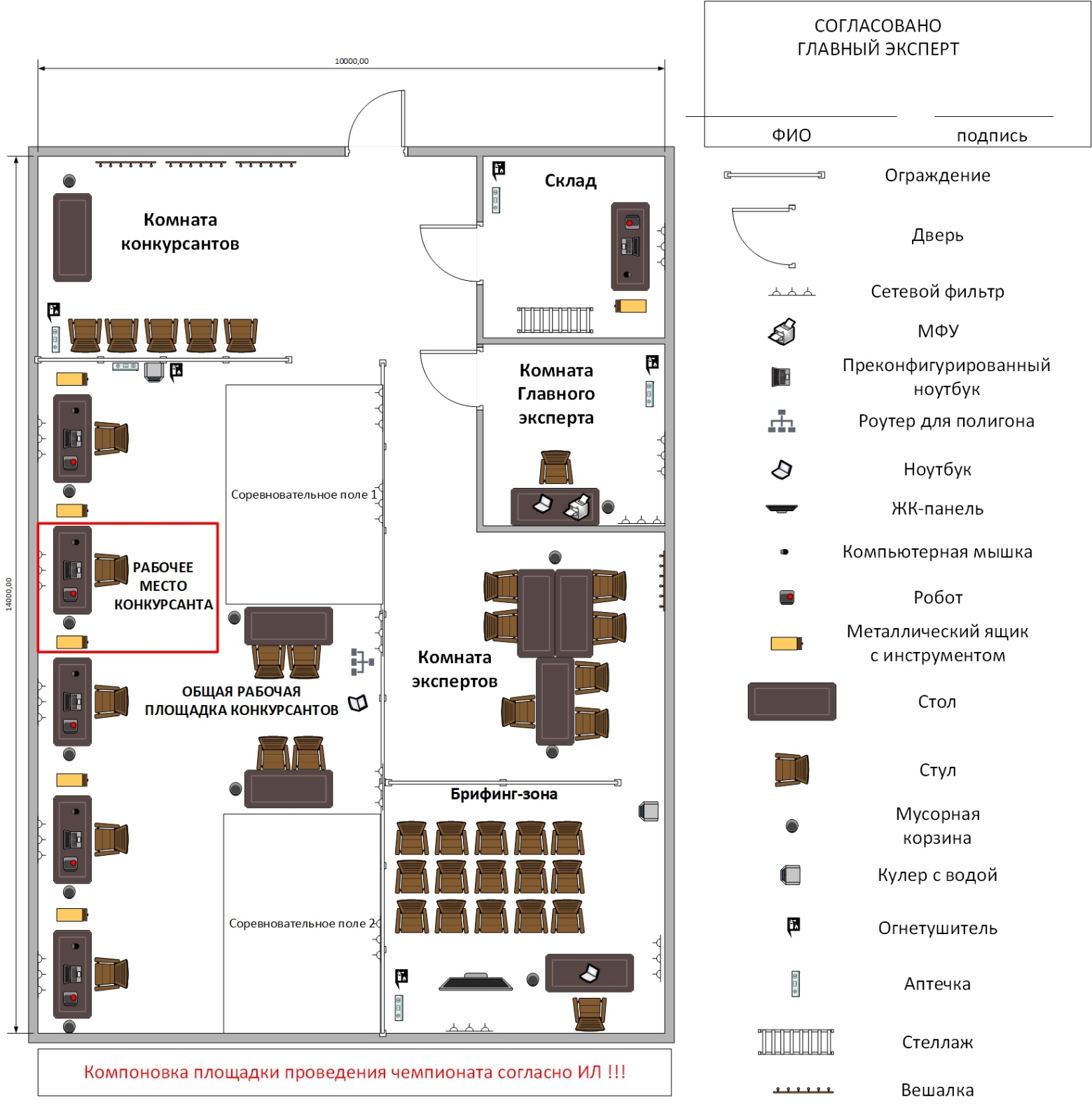 Приложение № 7. Акт о приеме (поступлении) оборудованияУнифицированная форма № ОС-14Утвержден постановлением Госкомстата Россииот 21.01.2003 № 7Организация-получатель:		                                                                                                                                                										(наименования организации проведения чемпионата)Организация-поставщик (продавец):		                      	ООО «Братья Вольт»                                             												(наименование)Организация-изготовитель:				                      	ООО «Братья Вольт»                                             												(наименование)Сведения о времени приёмки оборудованияСведения о комплектности поступившего оборудованияСведения о характеристиках поступившего оборудованияПри осмотре оборудования установлено:Заключение приёмщика:                                                                                                                                                                 (принял/не принял)Приложение № 8. Инструкция по вводу робота в эксплуатациюПриложение № 9. Журнал технического обслуживания сервисного робота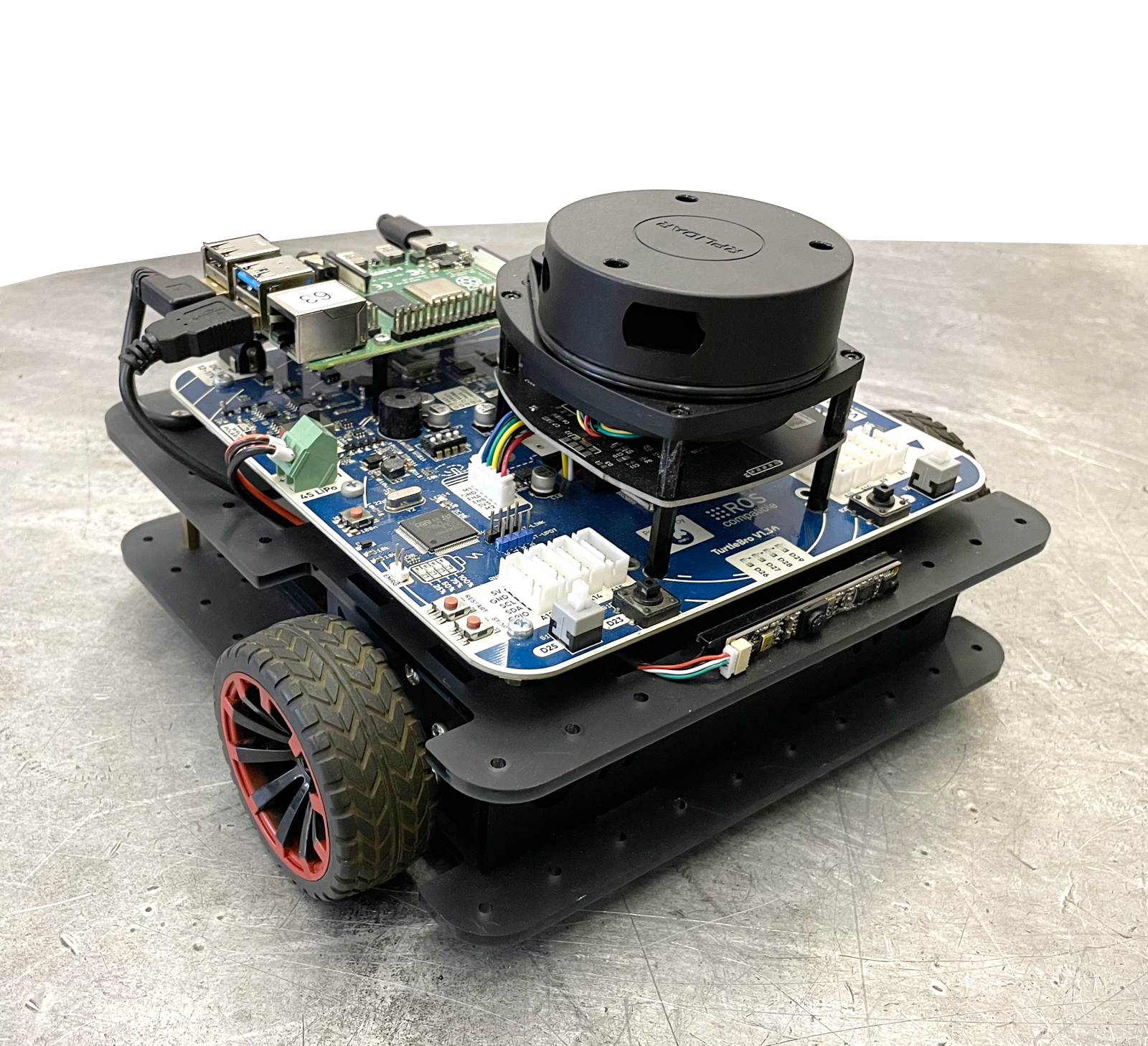 Журнал технического обслуживания сервисного робота TurtleBro№ п/пРазделВажность в %1Организация рабочего процесса и безопасность101Специалист должен знать и понимать:регламентирующие документы в области охраны труда и безопасности жизнедеятельности;порядок работы, хранения, и обслуживания оборудования с учетом наличия подвижных частей опасных для жизни и здоровья человека;важность соблюдения техники безопасности и аккуратности при работе с оборудованием и информацией;особенности безопасной эксплуатации оборудования;способы организации и проведения сервисных работ;следовать предписаниям в области охраны труда и безопасности жизнедеятельности;методы планирования и определения приоритетов;важность точной работы, проверки выполненной работы, а также внимания к деталям во всех аспектах своей работы;важность организации труда в соответствии с методиками; важность управления собственным профессиональным развитием.101Специалист должен уметь:поддерживать безопасную рабочую среду; определять и применять подходящие персональные защитные средства с учетом наличия на роботах подвижных частей опасных для жизни и здоровья человека; выбирать, применять и обслуживать инструментарий и оборудование в соответствии с правилами техники безопасности; планировать свою работу для достижения максимальной эффективности и поддерживать чистоту на рабочем месте; регулярно планировать и корректировать планы в соответствии с изменяющимися приоритетами; работать эффективно и регулярно оценивать результаты своего труда;применять средства личной защиты при монтаже коммуникационного оборудования;102Менеджмент и профессиональная коммуникация102Специалист должен знать и понимать:технический язык, присущий компетенции и технологии;стандарты, касающиеся осуществления связи с клиентами, членами группы и другими лицами;особенности построение технических запросов на ремонт и/или замену оборудования;стратегии решения проблем;принципы коммуникации с сервисными службами;принципы коммуникации со службой поддержки.102Специалист должен уметь:использовать исследования в области решения проблем и продолжать профессиональное совершенствование;демонстрировать эффективные и всеобъемлющие методы получения знаний;демонстрировать энтузиазм в области внедрения новых методов, систем, быть готовым к изменениям;поддерживать связь с помощью устных, письменных и электронных средств, чтобы обеспечивать ясность, результативность и эффективность;использовать стандартный набор коммуникационных технологий;обсуждать с другими сложные технические принципы и способы их применение;объяснять сложные технические принципы и способы применения неспециалистам;реагировать на запросы заказчика напрямую и косвенно;владеть английским языком;выстраивать продуктивные рабочие отношения, основанные на позитивном мышлении и дружелюбии;конструктивно вести себя в конфликтных ситуациях;положительно реагировать на конструктивную критику;оперативно реагировать на возникающие проблемы и вопросы;соблюдать общую и личную дисциплину.103Нормативно-техническая и сопроводительная документация103Специалист должен знать и понимать:спектр и назначение документации, имеющейся как в бумажном, так и в электронном виде;стандарты, касающиеся выполнения отчетов в штатных и исключительных ситуациях, в устной, письменной и электронной формах;цели и методы ведения и предоставления отчетности, включая финансовую отчетность;процесс использования рабочей документации сервисного робота;процесс оформления актов приема оборудования;процесс оформления актов выполненных работ;сроки и процесс оформления отчета проверки оборудования;правила оформления журнал проведения работ с сервисным роботом;нормативы амортизации оборудования для заполнения графика планового ремонта;правила и сроки графиков осмотров оборудования;манипуляции, указанные в карте ремонта оборудования;паспорт роботизированного оборудования (внутренний);процесс оформления акта о проведении ремонта;инструкцию по эксплуатации сервисного робота;методические материалы по эксплуатации оборудования.103Специалист должен уметь:читать, понимать и находить необходимые технические данные и инструкции в документации в любом доступном формате;организовывать сбор информации и подготавливать документацию по требованию заказчика;читать, понимать и исправлять схемы, чертежи и документацию, включая: электрические схемы, рабочие инструкции;разрабатывать график План планового ремонта (ППР) для организаций проведения ремонтных работ;применять правила и стандарты различных видов обслуживания на производстве;работать с документацией и поиском решений возникающих проблем в интернете;соответствие стандартам, способы и виды отчетов, которые используются для проверки результатов на соответствие этим стандартам;заполнять Журналы, карты ремонта, паспорта роботизированного оборудования;заполнять акты приема оборудования;заполнять и оформлять отчеты, используя офисное программное обеспечение;применять проектную и нормативную документацию при монтаже коммуникационного оборудования;разрабатывать методические пособия и программы обучения.104Робототехнический комплекс264Специалист должен знать и понимать:управляющее программное обеспечение от производителя;взаимосвязь программы, действий машинного оборудования и систем;аналитические методы обнаружения неисправностей;методы и альтернативы осуществления регулировки и ремонта;порядок подготовки оборудования к монтажу робототехнических комплексов;типовую программную архитектуру робототехнических комплексов;технологию монтажа оборудования робототехнических комплексов;технологию и последовательность диагностически-ремонтных работ робототехнических комплексов;технологию и последовательность пусконаладочных работ робототехнических комплексов;технологии анализа функционирования датчиков физических величин, дискретных и аналоговых сигналов.264Специалист должен уметь:производить установку оборудования и осуществлять его регулировку;находить и документировать неисправности, используя подходящие аналитические методы;эффективно ремонтировать или изменять компонентытестировать каждую часть сервисного робота по согласованной инструкции по эксплуатации сервисного робота;тестировать общие эксплуатационные характеристики сервисного робота по каждому согласованному критерию надежной работы;проводить окончательные тестовые работы перед вводом оборудования в эксплуатацию.265Коммуникационное оборудование и материалы105Специалист должен знать и понимать:назначение каждого вида монтажных инструментов и оборудования;нормы на расположение установочных коммуникационных изделий;основы электротехники;основные сведения об источниках электропитания;электрические схемы монтируемого коммуникационного оборудования;общие сведения по электросвязи или радиосвязи;номенклатура и основы устройства монтируемых деталей и приборов;способы экранирования коммуникационного оборудования;способы оконцевания и присоединения коммуникационных кабелей и проводов;конструкции кабелей;способы прокладки кабелей;основные виды простейшего крепления деталей оборудования и станционных кабелей;правила маркировки кабелей;виды материалов и конструкций, применяемых для крепления кабелей и проводов;знать и выбирать болты, гайки, штифты и крепежные детали для конкретных задач;способы крепления и защиты кабелей от механических повреждений;105Специалист должен уметь:выбирать тип установочного изделия;выбирать тип крепежного материала;использовать современные технологии работ по монтажу коммуникационного оборудования;монтировать коммуникационный кабель.106Слесарный, ручной и измерительный инструмент86Специалист должен знать и понимать:устройство, назначение и принцип действия испытательных и измерительных приборов, применяемых в работе, правила пользования этими приборами;виды и классификацию ручного и измерительного инструмента;способы использования слесарного инструмента.86Специалист должен уметь:пользоваться измерительным инструментом;подбирать необходимый режущий инструмент для выполнения необходимых задач;использовать ручной и механизированный инструмент при монтаже коммуникационного оборудования;определять, выбирать и использовать надлежащий контрольно-измерительный инструмент;выбирать слесарный инструмент и приспособления для сборки и разборки простых узлов и механизмов;выполнять шабрение, распиливание, пригонку и припасовку, притирку, доводку, полирование.87Программное обеспечение и программирование267Специалист должен знать и понимать:основные нотации описания создания программного обеспечения;основные подходы к разработке и тестирования программного обеспечения;основные подходы к созданию алгоритмов поведения роботов;основные подходы к настройке и программированию конечных автоматов;основы автоматизированной теории управления;основы скриптового языка программирования bash;основы языков программирования Python / Cpp;базовые алгоритмы дистанционного управления;основные алгоритмы систем автономной навигации;основные алгоритмы систем компьютерного зрения;основы администрирования ОС Linux;основы программирования скриптов под OC Linux;основы администрирования Robot Operating System;основы установки, настройки и конфигурирования пакетов операционных и мета-операционных систем;системы контроля версий официальной документации на робототехнические комплексы в целом и на соответствующие компоненты и модули;скорость изменения ИТ-сферы и важности соответствия современному уровню;принципы сборки и настройки прикладных пакетов;принципы работы систем контроля версий (VCS).267Специалист должен уметь:следовать инструкциям производителя программного обеспечения в целях установки, администрирования и настройки;применять стандартные алгоритмы при установке, настройке и администрировании программного обеспечения и оборудования;самостоятельно модифицировать алгоритмы установки, настройки и администрирования программного обеспечения и оборудования для достижения поставленных перед специалистом задач;решать сложные вопросы установки, настройки и администрирования самостоятельно и независимо следую инструкциям производителя программного обеспечения и оборудования;устанавливать, конфигурировать и тестировать прикладные пакеты для ROS и Linux;работать с популярными системами контроля версий (GitHub, BitBucket, SourceForge и т.д.);оптимизировать работу компонентов и модулей робототехнических комплексов в соответствии с технической документацией;конфигурировать алгоритмы управления робототехническими комплексами (автономной навигации, компьютерного зрения и т.д.);разрабатывать программы для микропроцессоров оборудования и устройств сопряжения, применяемых при модернизации робототехнических комплексовразрабатывать программное обеспечение для робототехнических комплексов в соответствии с техническим заданием.26Критерий/МодульКритерий/МодульКритерий/МодульКритерий/МодульКритерий/МодульКритерий/МодульКритерий/МодульКритерий/МодульИтого баллов за раздел ТРЕБОВАНИЙ КОМПЕТЕНЦИИРазделы ТРЕБОВАНИЙ КОМПЕТЕНЦИИAБВГДЕИтого баллов за раздел ТРЕБОВАНИЙ КОМПЕТЕНЦИИРазделы ТРЕБОВАНИЙ КОМПЕТЕНЦИИ122212110Разделы ТРЕБОВАНИЙ КОМПЕТЕНЦИИ221,51,51,51,5210Разделы ТРЕБОВАНИЙ КОМПЕТЕНЦИИ351,51,502010Разделы ТРЕБОВАНИЙ КОМПЕТЕНЦИИ4532,55,55526Разделы ТРЕБОВАНИЙ КОМПЕТЕНЦИИ554010010Разделы ТРЕБОВАНИЙ КОМПЕТЕНЦИИ61060108Разделы ТРЕБОВАНИЙ КОМПЕТЕНЦИИ7432,553,5826Итого баллов за критерий/модульИтого баллов за критерий/модуль242415161415100КритерийКритерийМетодика проверки навыков в критерииАВвод робота в эксплуатациюОценивается умение конкурсантов выполнять приёмку нового робота, нахождение его базовой сервисной информации и проверка работоспособности основных узловБСервисная диагностика и обслуживание роботаОценивается умение конкурсантов проводить сервисную диагностику и обслуживание установленного ПОВУстановка и настройка дополнительного оборудованияОценивается умение проводить экстренные ремонтные работы робота, в случаях, когда это возможно выполнить без отправки робота производителю, также умение монтажа/демонтажа дополнительного оборудования на роботеГПроведение рабочих испытаний модернизированного роботаОценивается умение проводить испытания установленного дополнительного оборудование на модифицированном сервисном роботеДПоиск и устранение неисправностей в роботеОценивается умение в поиске и устранении заложенных неисправностей в сервисном роботеЕМодификация поведения роботаОценивается умение программирования дополнительных возможностей модифицированного робота с навесным оборудованиемОбобщенная трудовая функцияТрудовая функцияНормативный документ/ЗУНМодульКонстанта/вариативИЛКО1234567АктНомер приемщикаДата составленияДата составленияАкто приеме (поступлении) оборудованияо приеме (поступлении) оборудованияо приеме (поступлении) оборудованияо приеме (поступлении) оборудованияУТВЕРЖДАЮРуководительГлав.эксперт(должность)Не требуется(подпись)Не требуется(расшифровка)«         »20        г.Дата, время, ч., мин.Дата, время, ч., мин.Дата, время, ч., мин.Место приемки оборудования (наименование пункта)время приема оборудованиявремя приема оборудованияМесто приемки оборудования (наименование пункта)началоокончаниеОборудованиеОборудованиеОборудованиеОборудованиеВид упаковкиВид упаковкиКартонная коробкаКартонная коробкаКомплектностьКомплектностьКомплектностьКомплектностьПо документам организации, поставившей оборудованиеПо документам организации, поставившей оборудованиеФактически принятоФактически принятоНаименованиеКол-во:НаименованиеКол-во:Мобильная платформа, комплект1Мобильная платформа, комплектСистемная плата TurtleBro (STM32F4 и atmega2560, IMU сенсор)1Системная плата TurtleBro (STM32F4 и atmega2560, IMU сенсор)Микрокомпьютер одноплатный, ARM-процессор с 64-битной архитектурой1Микрокомпьютер одноплатный, ARM-процессор с 64-битной архитектуройmicroSD-карта 16GB1microSD-карта 16GBЛазерный лидар (сканирование 360 градусов)1Лазерный лидар (сканирование 360 градусов)Камера (микро, с креплением, USB)1Камера (микро, с креплением, USB)Плата батарейного отсека с коннектором1Плата батарейного отсека с коннекторомАккумулятор (18650)4Аккумулятор (18650)Мотор-редукторы с энкодерами2Мотор-редукторы с энкодерамиКолеса2КолесаКрепления колес2Крепления колесБлок питания 12В1Блок питания 12ВЗарядное устройство для аккумуляторов1Зарядное устройство для аккумуляторовКабель microUSB1Кабель microUSBОборудованиеОборудованиеОборудованиеОборудованиеНаименованиеНаименованиеСерийный номер системной платы робота (mcu_id)Серийный номер системной платы робота (mcu_id)ХарактеристикиХарактеристикиХарактеристикиХарактеристикиПо документам организации, поставившей оборудованиеПо документам организации, поставившей оборудованиеФактически принятоФактически принятоНазвание дистрибутива LinuxDebian GNU/LinuxНазвание дистрибутива LinuxКодовое имя сборки LinuxbusterКодовое имя сборки LinuxВерсия библиотеки rospy1.15.14Версия библиотеки rospyРазмер оперативной памяти (Кбайт)1894304Размер оперативной памяти (Кбайт)Допустимый диапазон частот подключения робота к сети 5 ГГц5170 МГц -5825 МГцТекущая частота подключения робота к сети 5 ГГцДопустимая разница напряжения в показаниях между топиком и мультиметром+/- 0.5 ВольтРазница напряжения в показаниях между топиком и мультиметромIMU датчик работает корректноКорректноIMU датчик работает корректноКнопки D22-D25 работаютРаботаютКнопки D22-D25 работают1. Упаковкане повреждена1. Упаковкаповреждена(указать повреждение)2. Оборудование поставленокомплектно2. Оборудование поставленонекомплектно(указать некомплектность)Конкурсант-приёмщик                  (должность)Не требуется          (подпись)             (расшифровка (ФИО))             (расшифровка (ФИО))«         »20        г.Инструкция по вводу робота в эксплуатациюИнструкция по вводу робота в эксплуатациюИнструкция по вводу робота в эксплуатациюИнструкция по вводу робота в эксплуатациюДата приёмки:Дата приёмки:Инженер:Инженер:(ФИО инженера)(ФИО инженера)№ПараметрПараметрХарактеристики1Присвоенное имя робота в сети:Присвоенное имя робота в сети:2IP адрес робота в сети роутера-полигона:IP адрес робота в сети роутера-полигона:3Название дистрибутива Linux:Название дистрибутива Linux:4Кодовое имя сборки Linux:Кодовое имя сборки Linux:5Версия интерпретатора Python3:Версия интерпретатора Python3:6Версия библиотеки rospy:Версия библиотеки rospy:7Температура процессора в градусах (С):Температура процессора в градусах (С):8Температура входит в указанный в Акте диапазон температур ?Температура входит в указанный в Акте диапазон температур ?9Версия пакета turtlebro:Версия пакета turtlebro:10Версия прошивки микроконтроллера материнской платы:Версия прошивки микроконтроллера материнской платы:11Серийный номер системной платы робота (mcu_id):Серийный номер системной платы робота (mcu_id):12Размер оперативной памяти (Кбайт):Размер оперативной памяти (Кбайт):13Текущий часовой пояс на роботе в формате “Time zone:Continent/City (XXX, +XXXX)”:Текущий часовой пояс на роботе в формате “Time zone:Continent/City (XXX, +XXXX)”:14Версия образа ОС, установленной на Raspberry Pi:Версия образа ОС, установленной на Raspberry Pi:15Текущая частота подключения робота к сети 2.4 ГГц:Текущая частота подключения робота к сети 2.4 ГГц:16Текущая частота подключения робота к сети 5 ГГц:Текущая частота подключения робота к сети 5 ГГц:17Топики из инструкции к роботу присутствуют на роботе:Топики из инструкции к роботу присутствуют на роботе:18Камера работоспособна:Камера работоспособна:19Максимальное разрешение камеры (пикселей):Максимальное разрешение камеры (пикселей):20Одометрия корректна при проезде робота впередОдометрия корректна при проезде робота вперед21Одометрия корректна при проезде робота назадОдометрия корректна при проезде робота назад22Одометрия корректна при вращении робота вправоОдометрия корректна при вращении робота вправо23Одометрия корректна при вращении робота влевоОдометрия корректна при вращении робота влево24Значение напряжения из топика батареи:Значение напряжения из топика батареи:25Значение напряжения, измеренное мультиметром:Значение напряжения, измеренное мультиметром:26Разница напряжения в показаниях между топиком bat и мультиметром находится в допустимом диапазоне из Акта:Разница напряжения в показаниях между топиком bat и мультиметром находится в допустимом диапазоне из Акта:27IMU датчик работает корректно:IMU датчик работает корректно:28Светодиодная подсветка работает:Светодиодная подсветка работает:29Кнопки D22-D25 работают:Кнопки D22-D25 работают:30Связь контроллера расширения с ROS работает:Связь контроллера расширения с ROS работает:Дата и время начала и окончания ремонта (год, месяц, число, часы: минуты)Тип оборудованияНаименование вида обслуживания (Тестирование работоспособности, устранение неисправностей) и краткое описание работПРИМЕР:2023, февраль, 01, 15:13 - 2023, февраль, 01, 16:13ПРИМЕР:ТепловизорПРИМЕР:Тестирование работоспособности: проверка работоспособности путем запуска программы для тестирования. Модуль тепловизора не работаетУстранение неисправности: замена кабеля подключения. Неисправность устранена 